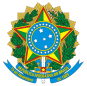 UNIVERSIDADE FEDERAL DE PELOTAS DESPACHOProcesso nº 23110.031638/2018-88Interessado: ALCEU LOPES DE FREITAS JUNIORConforme solicitado no despacho (0480209), encaminho em anexo os documentos solicitados e outros. Os anexos (0504087) e (0504111) devem ser desconsiderados por terem sido agrupados no anexo (0507337).a) Relação nominal dos trabalhadores (0507403);b) comprovante FICHA CADASTRAL,CTPS, ASO e EPI (0507337);c) PPRA (0504132);d) PCMSO (0504152);e) NR's que faltaram (0507267) e também do colaborador ELTON MAIA (0507484);f) Contrato UFPel/PLANSERVICE (0507484);Remeto a documentação para análise, mas saliento que ainda falta os certificados de treinamento da PTA solicitado na letra "g" do despacho (0480209), posso afirmar que os colaboradores receberam o treinamento, estamos no aguardo do recebimento dos respectivos certificados que tão logo os receba anexarei ao processo. Também informo que o colaborador Ivan Oliveira Medeiros foi substituído pelo colaborador Elton Maia Gonçalves. Estou a disposição para quaisquer esclarecimentos.Criado por 01374878006, versão 8 por 01374878006 em 16/04/2019 12:04:35. Documento assinado eletronicamente por TIAGO VENZKE VAHL, Coordenador, Coordenação Geral de Manutenção, em 16/04/2019, às 12:04, conforme horário oficial de Brasília, com fundamento no art. 6º, § 1º, do Decreto nº 8.539, de 8 de outubro de 2015.A autenticidade deste documento pode ser conferida no site http://sei.ufpel.edu.br/sei/controlador_externo.php?acao=documento_conferir&id_orgao_acesso_externo=0, informando o código verificador 0503980 e o código CRC 3ACBF63D.Referência: Processo nº 23110.031638/2018-88SEI nº 0503980